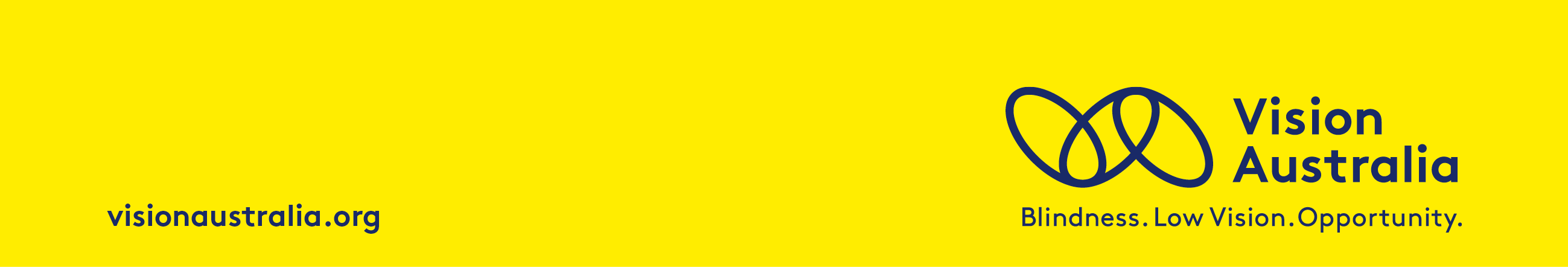 QUALITY LIVING CALENDAR 2020Telephone Groups:Older		Wed	1pm	11/3 – 29/4/20Friday	10am	17/4 – 5/6/20Mids		Thursday	1pm	26/3 – 14/5/20Monday	10am	20/4 – 8/6/20Working clients		Monday	7.30pm	3/2 – 23/3/20Younger Adults		TBA		TBACarers		Tuesday	7pm	7/4 – 12/5/20VI/Blind Parents		Friday	1pm	24/4 – 12/6/20Sighted Parents		Monday	7.30 pm	20/4 – 8/6/20 Local FTF Groups:	Bendigo Older	10am 	when face grps resumePerth	open for referrals	tbaPlease note:  States differ in time.  These times represent Vic/NSW times.Note:  Daylight Savings finishes on 5th  April.